电子专业简历封面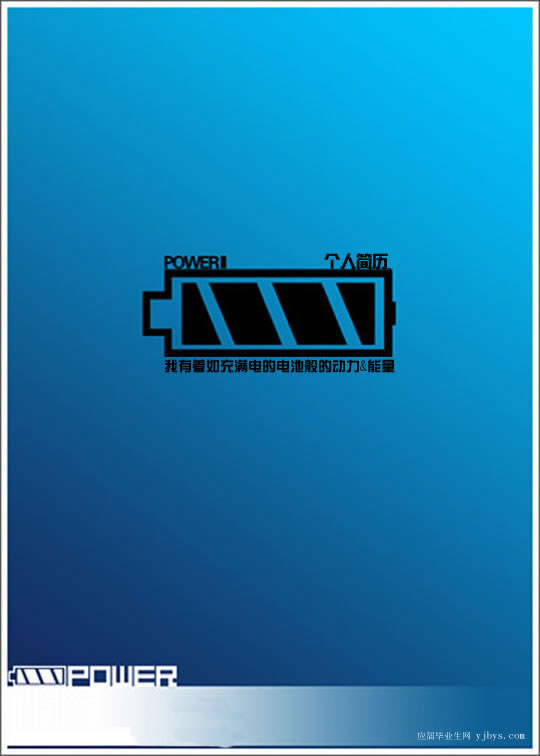 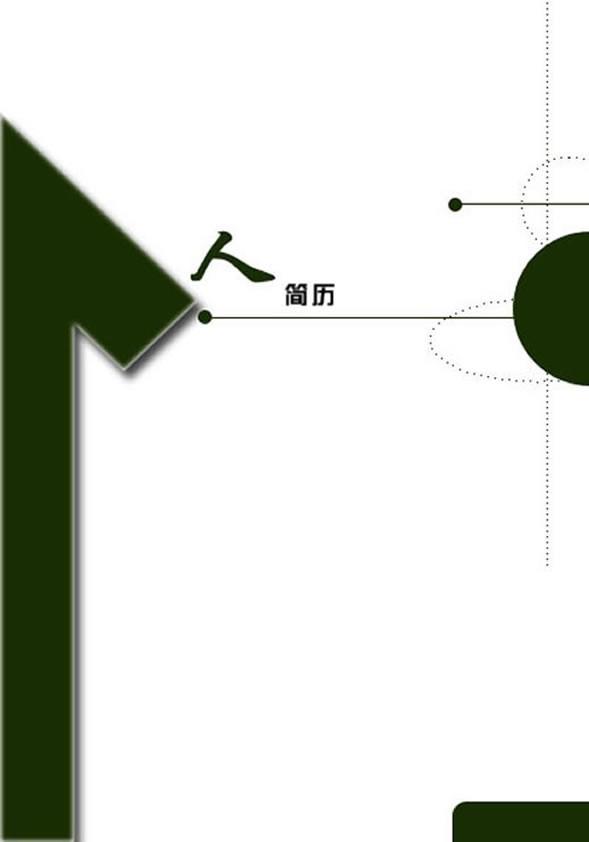 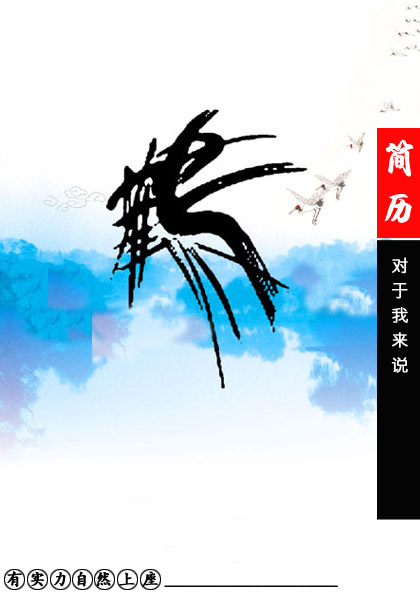 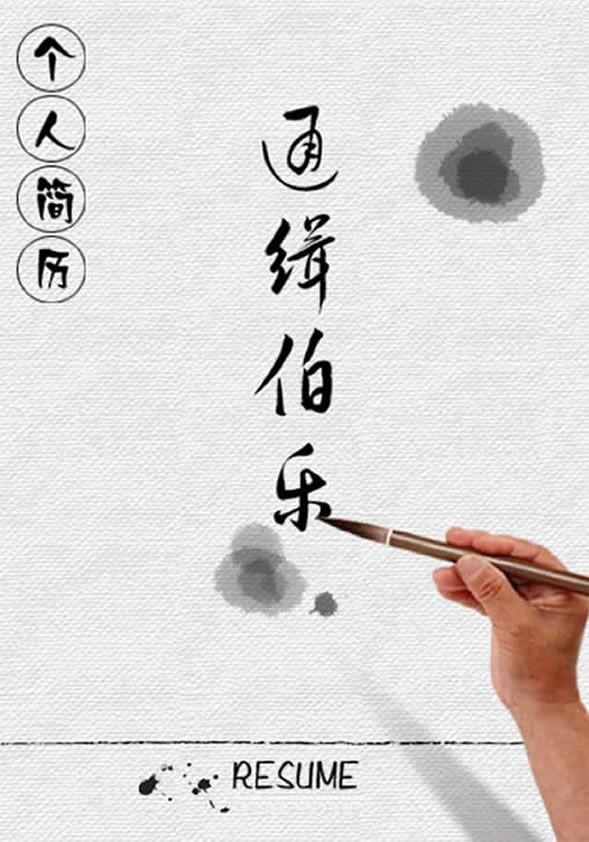 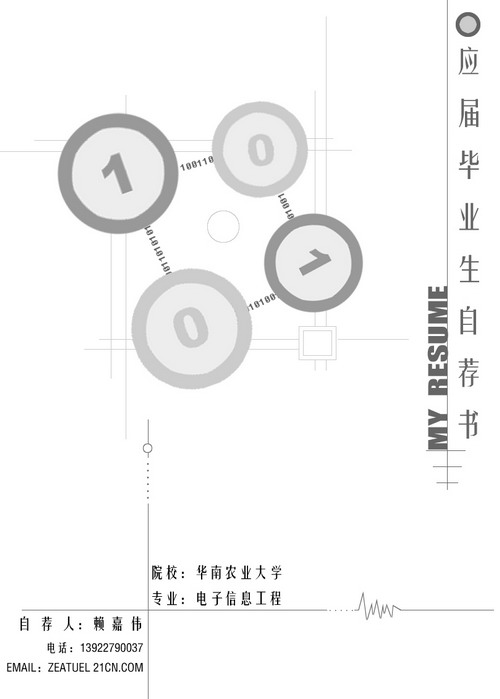 